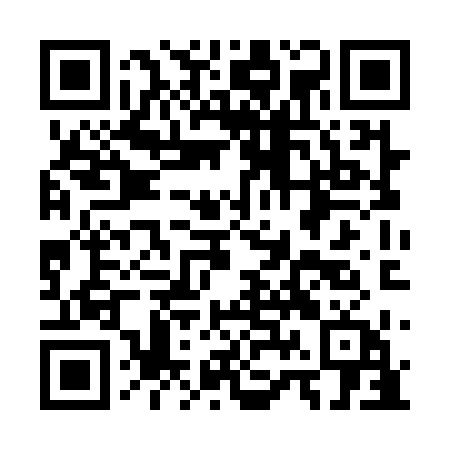 Prayer times for Miller Line Cache, New Brunswick, CanadaMon 1 Jul 2024 - Wed 31 Jul 2024High Latitude Method: Angle Based RulePrayer Calculation Method: Islamic Society of North AmericaAsar Calculation Method: HanafiPrayer times provided by https://www.salahtimes.comDateDayFajrSunriseDhuhrAsrMaghribIsha1Mon3:375:391:357:029:3111:332Tue3:385:401:367:029:3111:333Wed3:385:411:367:029:3111:334Thu3:395:411:367:029:3011:335Fri3:395:421:367:029:3011:336Sat3:405:431:367:029:3011:337Sun3:405:441:377:029:2911:338Mon3:405:441:377:019:2911:339Tue3:415:451:377:019:2811:3210Wed3:425:461:377:019:2711:3111Thu3:445:471:377:019:2711:3012Fri3:465:481:377:009:2611:2813Sat3:475:491:377:009:2511:2714Sun3:495:501:377:009:2511:2515Mon3:515:511:386:599:2411:2416Tue3:525:521:386:599:2311:2217Wed3:545:531:386:589:2211:2018Thu3:565:541:386:589:2111:1919Fri3:585:551:386:579:2011:1720Sat4:005:561:386:579:1911:1521Sun4:025:571:386:569:1811:1322Mon4:045:581:386:569:1711:1123Tue4:066:001:386:559:1611:0924Wed4:076:011:386:549:1511:0825Thu4:096:021:386:549:1311:0626Fri4:116:031:386:539:1211:0427Sat4:136:041:386:529:1111:0228Sun4:156:061:386:519:1011:0029Mon4:176:071:386:519:0810:5830Tue4:196:081:386:509:0710:5531Wed4:216:091:386:499:0610:53